 Helping Mothers Survive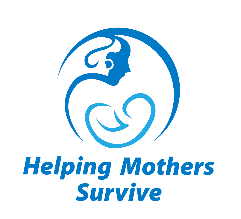 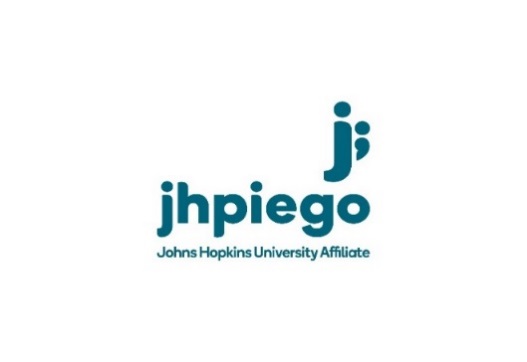 Vacuum-Assisted Birth Training[Location]                                        [Date]Helping Mothers Survive (HMS) Vacuum-Assisted Birth (VAB) is a learning module designed to help providers perform a VAB for women with indications who meet criteria for a VAB. HMS VAB builds capacity of the entire team of providers who care for women having a VAB using a “low-dose, high-frequency” (LDHF) approach. Skills are built on-site reinforce respectful care and women’s choice in order to provide the best experience of care during labor and childbirth.  A key component of HMS is the short set of LDHF skills practice and quality improvement activities done by providers after training activities have been completed. Audience:VAB is designed for all providers who are authorized and have the responsibility of conducting a VAB. Learners must have completed HMS Essential Care for Labor & Birth and HMS Prolonged & Obstructed Labor.Learning Objectives:At the end of the champion course, Providers will:Provide respectful care for women having a VAB;Identify women in second stage of labor who have indications for a VAB;Conduct a comprehensive assessment of women who have indications for a VAB to assess if they meet criteria for a VAB;Identify women with CPD / obstructed second stage of labor that need advanced care;Identify malpositions and malpresentations that require a cesarean birth;Demonstrate effective communication with team members, including use of the SBAR communication tool;Communicate a timely referral plan for women needing advanced care; Provide counseling for informed consent for a VAB;Prepare the woman for a VAB;Prepare the delivery room and necessary equipment for a VAB;Monitor and provide supportive care for women having a VAB;Demonstrate to standard:Assessment for criteria of a VAB;Identification of the flexion point, choice of the appropriate cup, application of the cup, and creation of vacuum pressure;Assessment of ongoing progress of VAB and making a decision to continue or stop using the vacuum;Application of traction and conducting the VAB;Examination of the newborn and woman for injuries;Management of newborn and maternal injuries.Describe the importance of LDHF at the facility after training.(Date) VAB Champion Training7:30–8:30 am—Set-up and Welcome Arrive to greet Facility Head and set up for training if not done the night before.  Choose an area to set up simulator and use facility equipment.7:30–8:30 am—Set-up and Welcome Arrive to greet Facility Head and set up for training if not done the night before.  Choose an area to set up simulator and use facility equipment.7:30–8:30 am—Set-up and Welcome Arrive to greet Facility Head and set up for training if not done the night before.  Choose an area to set up simulator and use facility equipment.7:30–8:30 am—Set-up and Welcome Arrive to greet Facility Head and set up for training if not done the night before.  Choose an area to set up simulator and use facility equipment.Time Session Description Materials Facilitator8:30-9:00 Arrival Welcome Sign in Hand out participant characteristics & confidence assessment  - ask learners to complete them and hand them in when they receive the pretestPretestSign In sheetFor all sessionsFlipchart Action PlanDelivery equipmentVacuumSimulator. Participant characteristics & confidence assessment Knowledge assessment 9:00 – 9:10 PlenaryCollect knowledge test Pass out Provider’s Guide and a client records to all learners Provider’s GuideClient records/LCG9:10-9:20 PlenaryYou can make a difference (page 2b)Visualization.  Parking lot for facility issues – ask for volunteerIf TOT, Invite learners to assume a role and have a parking lot for training issues Plain Flipchart Markers for the parking lot Key themesKey themesKey themesKey themes9:20-9:30  PlenaryIntroduction (page 3b)Introduce the moduleExplain competencies required to safely perform a VABReview definitions for key terms in the module – indications, criteria, contraindications9:30-9:40  PlenaryRespectful care, Emotional support, Communication and Infection prevention (page 4b) Facilitate a discussion on what/how learners can apply of what they have learned about respectful care, communication, and infection prevention in previous modules.AssessAssessAssessAssess9:40-9:45 PlenaryConfirm indications (page 5b)Use the Action Plan to trace the steps at all pointsFacilitate a discussion on VAB at their facilityKnowledge checkTime Session Description Materials Facilitator9:45-10:00PlenaryAssess for criteria for VAB (pages 6b)Review the checklist for Assessment of the 4Ps in second stage to rule-out contraindications to a VAB on page 7 in the PGKnowledge checkPG pages 5-710:00-10:15 PlenaryClassify (page 7b)Emphasize there are 4 different classificationsUse the Action Plan to trace the steps As a review of the P&OL module, give learners 10 minutes to match problems with possible interventions in the PG.Review the advanced care notePG page 910:15–10:30Break Break Break 10:30-10:45 Plenary / Stations   Exercise: Classify (page 8b). Demonstrate: Divide participants into groups of no more than 4 with 1 facilitator per group. Ask learners to turn to page 6 in the PG and follow the checklist to assess if there are any contraindications to VAB. Practice: Use cases on pages 10-12 in the PG. “Providers” should randomly choose a case – follow instructions in the PG. Circulate among the learners and provide constructive feedback, where needed.Discuss: Facilitate a discussion on questions in the Facilitator’s GuidePG pages 6, 10-1210:45-10:55  Plenary / StationsClassify: CPD/Obstruction/Indications for cesarean (page 9b)  Emphasize importance of communication Divide learners in pairs. Using the SBAR tool and case in PG, have each learner deliver the SBAR to their partner.PG pages 13-1410:55–11:05  Plenary  Pre-referral / Pre-op care (page 10b)Ask learners to turn to “Key Actions” for pre-referral / pre-operative care in PG. This is a review from HMS Prolonged & Obstructed Labor.PG page 15Time Session Description Materials Facilitator11:05–11:10  PlenaryClassify: First stage of labor or prolonged second stage but does not meet criteria for VAB (page 11b) Facilitate discussionPG page 1611:10-11:20 Small group / StationsClassify: Meets criteria for VAB (page 12b)Review the case study of Mrs. N. in PGPG page 6 Pre-VAB tasksPre-VAB tasksPre-VAB tasksPre-VAB tasks11:20-11:35  Plenary / Small groupObtain consent (page 13b)Demonstrate:  Review the consent form in PG and demonstrate rapidly getting informed consent using a volunteer. Use the case of Mrs. N. from the page - 12b.Practice: Divide learners in pairs to practice obtaining informed consent.PG pages 1811:35-11:45  Plenary / StationsPrepare the woman (page 14b)  Knowledge check11:45-12:00  Plenary / Small groupPrepare equipment, staff, and delivery (page 15b)Review safety checklist in PG. Ask learners to refer to the operating instructions for the type of vacuum available at the facility. Ask a learner to read each step while you demonstrate.Ask two learners to work together to demonstrate preparing the vacuum equipment (one reads the steps while the other practices them) with the group observing. If there is time, ask other learners to demonstrate. Knowledge checkPG pages 21 Operating instructions for vacuum available at facilityVacuum device and cups12:00-12:15  Plenary / StationsPrepare equipment, staff, and delivery – Choose the right cup and cup size (page 16b)Display the different types of cups that are available at this facility and give the learners time to touch and examine the cups. Knowledge checkVideo: If available, show the video on vacuum assisted birth. If the video is not available, move to the next page.Vacuum cups available Video – Vacuum-assisted birth if availableTime Session Description Materials FacilitatorVAB tasksVAB tasksVAB tasksVAB tasks12:15-12:30  Plenary / StationsLocate the flexion point (page 17b)Demonstrate finding the flexion point and measuring cup insertion distance.12:30-13:30 Lunch Lunch Lunch 13:30-13:45  Plenary / StationsApply cup over the flexion point (page 18b)Demonstrate: Ask learners to follow the “Key Actions” in PG. Ask a participant to wear the birth simulator with the newborn simulator in OA position. Show learners each step of how to apply the cup.13:45-14:00 PlenaryCreate a vacuum (page 19b)Make sure you use the pressure units for the vacuum device available at the facility. Explain the difference between initial pressure to verify position and ensure there is no entrapment of maternal tissue and traction pressure.14:00-14:15PlenaryOnly pull during contractions (page 20b)Demonstrate steps as you explain how to pull during contractions.  Make sure learners are clear about actions to take during and in between contractions. 14:15-14:35  Plenary Assess – Check descent of head after each pull / contraction (page 21b- 22b)Time Session Description Materials Facilitator14:35-14:55  Plenary Deliver head and remove cup (page 23b – 24b)Remember to use the Action Plan to trace the stepsDemonstrate steps as you explain how to deliver the head.  14:55-15:15  Plenary / StationsExercise – Conduct vacuum-assisted birth and provide care during the third stage of labor (page 25b)Demonstrate the VAB on a volunteer wearing a simulator. Ask learners to refer to the checklist in PG.Practice: Divide learners into groups of 4 or fewer. Facilitators wear the simulator with the newborn simulator in ROA position. Observers should follow the steps on the Action Plan and checklist.Continue practice: After debrief, give remaining learners time to practice. Remain as facilitator and use cases on pages 37-39 in the PG. Give constructive feedback, where needed.PG pages 33-39      Continue careContinue careContinue careContinue care15:15-15:25PlenaryAssess newborn for injury and complications (page 26b) Ask learners to turn to Table in the PG to answer questions about each complication or injury.PG pages 41-4315:25-15:35 Plenary   Assess woman for injury and complications (page 27b)Knowledge check. PG pages 41-43Time Session Description Materials Facilitator15:35-15:45 Plenary / StationsPost-procedure tasks (page 28b)Review documentation after a vacuum-assisted birth.  Practice:  Divide the learners into groups of 4 or fewer. Have learners practice disassembling and re-assembling the equipment.15:45-15:55 PlenaryMonitor closely and continue care (page 29b)Review best practices for immediate care of the woman and newborn by facilitating a series of questions and answers.15:55-16:10 Tea break    Tea break    Tea break    EvaluationEvaluationEvaluationEvaluationIndividual16:10-16:30 Post-testPost-training confidence assessmentPost-Test and keyConfidence assessmentIndividual16:30-17:00 OSCE 1 and 2Note - the time it takes to do OSCEs for all learners depends on how many facilitators you have.  Each OSCE takes 4 minutes for each person.Simulators / StationsOSCE checklistsTimerPreparing for LDHFPreparing for LDHFPreparing for LDHFPreparing for LDHFGroup17:00-17:15Ongoing LDHF practice and QI activities, Practice Coordinators, and importance of continued skills practiceGroup17:15-17:30Distribution of certificatesCertificates